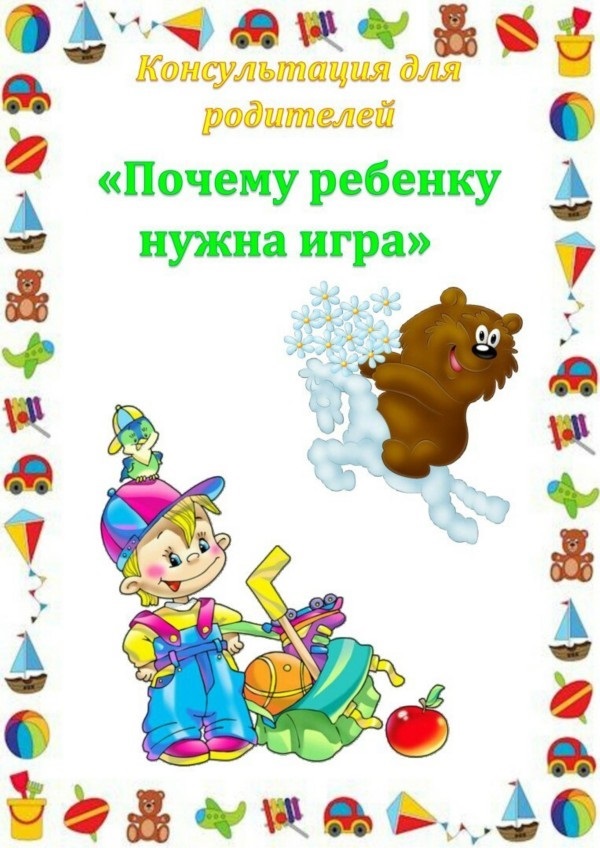                                             ПОДГОТОВИЛА: ПЕДАГОГ- ПСИХОЛОГ                                                                                 МБДОУ детского сада №9                                                                       БАЖАН ЯНА АНАТОЛЬЕВНА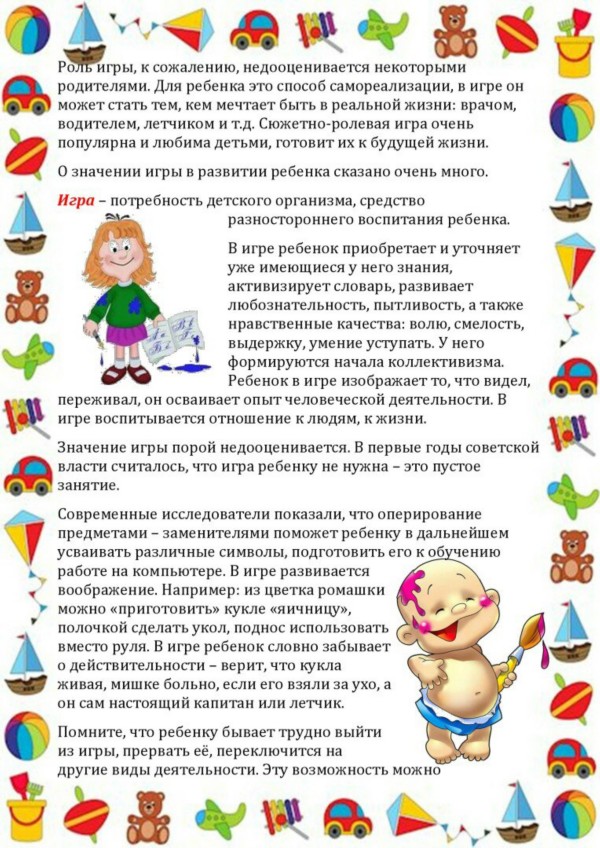 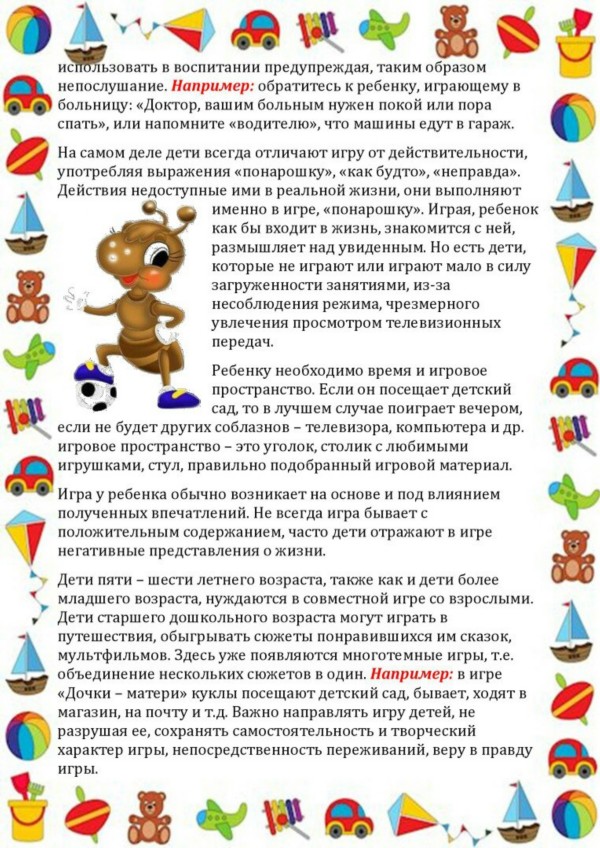 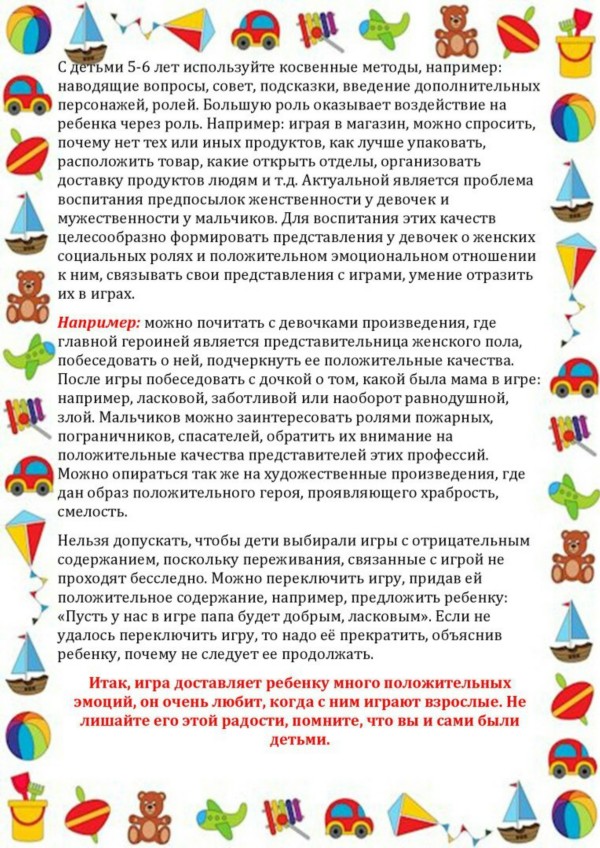 